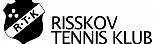 ANSØGNING OM MEDLEMSKAB -  2024Udfyldes og returneres til:rtk@risskovtennisklub.dkNyttig information om spilniveau og evt tidligere medlemskab:      Beskriv om du er nybegynder, eller om du er lettere øvet eller øvet spiller. Oplys i begge sidstnævnte tilfælde hvor mange år du har spillet, og om du evt. har spillet turneringstennis (Vi bruger dine oplysninger til planlægning og overvejelser om træningstilbud mv.)Forventet kontingent for sæson 2024 er: (fastsættes efter generalforsamling) Sæt kryds ved dit ønske til medlemstype(   )  Seniorer/fuldtidsmedlemmer 				KR. 1200,00(   )  Formiddags-/sandbanemedlemmer:			KR.   700,00Indmeldelsesgebyr: Der er for Senior – og formiddagsmedlemmer et indmeldelsesgebyr på kr. 300Ungdomsmedlemmer (19-24 år): 				KR.   800,00Studerende *							KR.   800,00	Juniorer (10-18 år): 	Junior (10-16 år)  tilbydes træning 2 gange pr uge	KR.   600,00Minier (6 -8 år):Træning 1 gang om ugen					KR.   400,00*For at opnå ”studerende pris” skal gyldigt studiekort fremsendes til ovenstående e-mail adresse.Ansøgningsfrist d. 15. marts 2024.Du hører fra os primo april, hvis vi kan tilbyde dig medlemskab.Ansøgere med tilknytning til Risskov vil blive foretrukket.Eventuelle spørgsmål bedes rettet til: rtk@risskovtennisklub.dk. Med venlig hilsenBestyrelsen I RTKNAVN:ADRESSE:POST NR. & BY:FØDSELSDATO:TELEFON:MOBIL:E-MAIL:Tidligere medlemskabSpilniveau.: 